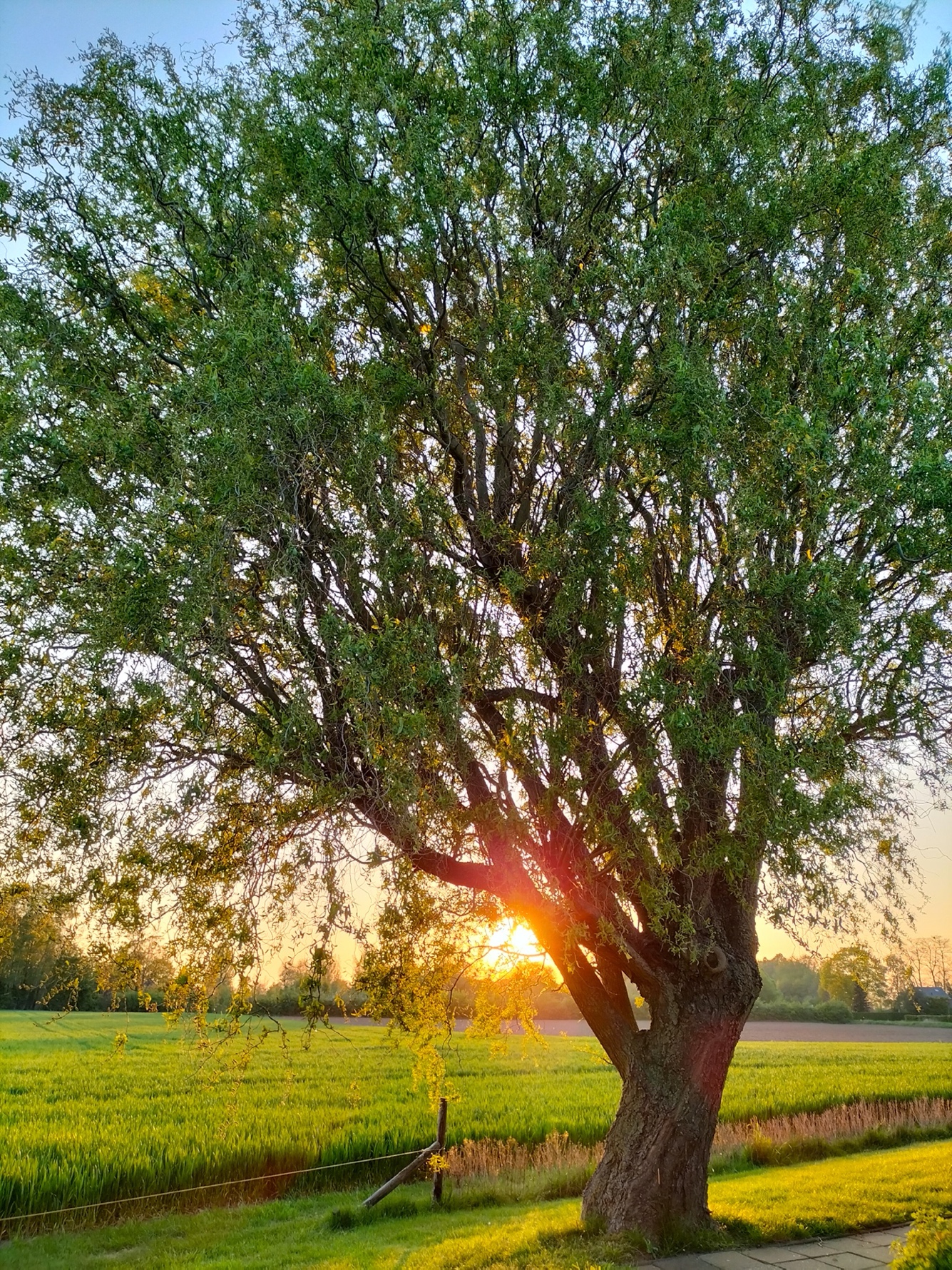 Personalia: Voorna(a)m(en) :			……………………………………………………Achternaam :				……………………………………………………Adres :					……………………………………………………Postcode en Woonplaats : 		……………………………………………………Geboortedatum en plaats :		……………………………………………………Burgerlijke staat :			¡ Gehuwd  (met) :					¡ Alleenstaand :					¡ Samenwonend :					¡ Weduwe/ weduwnaar van :					¡ Gescheiden van : Nationaliteit : 				……………………………………………………Geloofsovertuiging :			……………………………………………………Burgerservicenummer :		……………………………………………………Aantal kinderen :  			……………………………………………………Van mijn overlijden moeten de volgende personen/ instellingen onmiddellijk op de hoogte worden gebracht :Huisarts : 				………………………………  Tel :Familielid:				…………………………………………………….Uitvaartverzorger : 			Dirk-Jan Emans / Uitvaartverzorging EmansTel : 					06 48 38 02 48Ik heb een donorcodicil 		¡ JA      ¡ NEEIk heb een executeur			¡ JA			¡ NEENaam					……………………………………………………..................Papieren en polissen zijn vindbaar : ……………………………………………………………………..Mijn Wensen Deze persoon wilt de uitvaart voor mij regelen  : Naam :					……………………………………………………...	Relatie : 				……………………………………………………...Adres :					……………………………………………………...Postcode / Woonplaats :		……………………………………………………...Telefoon :				……………………………………………………...Ik wil dat mijn uitvaartwensen :	¡  	Precies zo worden uitgevoerd zoals ik hier opgeschreven heb  	¡ 	Als richtlijn gebruikt mag worden	¡	Mijn naasten mogen hun eigen invulling geven………………………………………………………………………………………………………………………….………………………………………………………………………………………………………………………….………………………………………………………………………………………………………………………….………………………………………………………………………………………………………………………….………………………………………………………………………………………………………………………….								Datum : ………………………………………Handtekening : …………………………..Mijn Wensen Ik kies voor :¡	Een begrafenis op begraafplaats : ……………………………………………………...	¡	Reserveringsnummer :       ……………………………………………………...	¡	Bijzettingnummer :             ……………………………………………………...	¡	Nieuw graf : enkel/ dubbel/ driedubbel		¡	Op dit gedeelte van de begraafplaats : Op mijn graf	¡ Een gedenksteen/ monument¡ Vorm/ tekst : ………………………………………………………………………………………………                      …………………………...……………………………………………………...………………………………Begeleiding ¡ Ik wil graag dat mijn uitvaartkist op de baar begeleid wordt door :                     …………………………...……………………………………………………...………………………………¡ Het dragen van mijn uitvaartkist door : (ook professionele dragers)       …………………………...……………………………………………………...………………………………¡	Een crematie	¡ Crematorium : Crematie Centrum Westerhout¡	Ter beschikking stelling aan de wetenschap bij het volgende instituut :               ……………………………………………………………………………………………………………Asbestemming :¡  Graag hier uitstrooien : …………………………………………………………………………¡  Mijn nabestaanden mogen hierover beslissenLaatste verzorging :Wassen en kleden door : 	¡ Nabestaanden	¡ Verzorgers UV EmansKleding die ik aan wil : 	……………………………………………………...Sieraden :			……………………………………………………...Make-up/ Bril 	:		……………………………………………………...Thanotopraxie (balseming)	……………………………………………………...Ik wil graag worden opgebaard : Locatie : 	¡ 	Thuis : op bed/ op een opbaarplank / in een uitvaartkist	¡ 	In een uitvaartcentrum : 24-uurskamer / rouwkamer Naam 		……………………………………………………...Adres		Anders nl :	……………………………………………………...Ik kies als opbaarmogelijkheid voor : ¡ Uitvaartkist	¡ Materiaal : Basis		¡ kleur : ¡ Opbaarplank	¡ Materiaal :		¡ kleur :¡ Wade		¡ Materiaal			¡ kleur :Ik wil tijdens de opbaring :¡	Ik wens geen bezoek¡	Ik wens alleen bezoek door familie¡	Ik wens bezoek door familie en belangstellenden¡	Ik laat de keuze over aan mijn nabestaandenIk wil de uitvaartkist / Wade ¡	Open¡	GeslotenBerichtgeving :Ik wil dat er een advertentie geplaatst wordt ¡ 	Nee ¡ 	Ja, in deze krant(en) : NHD IJmond                                                    ....………...……………………………………………………...……………………………Ik wil dat er een rouwkaart verstuurd wordt : ¡ Nee ¡ Ja, ¡ Ik laat de keus daarvoor aan mijn nabestaandenDeze tekst wil ik dan op de kaart : (Een eigen handgeschreven tekst is ook mogelijk, voeg dan de handgeschreven tekst op een wit papier toe)……………………………………………………...……………………………………………………...…………………………………………………………………………………...……………………………………………………...…………………………………………………………………………………...……………………………………………………...…………………………………………………………………………………...……………………………………………………...……………………………Lettertype : Kleur papier :Afbeelding : ¡ Opmaak van de kaart mogen mijn nabestaanden bepalen Rouwvervoer :Op de dag van mijn afscheid wil ik graag vervoerd worden in : ¡	Standaard rouwauto Voorkeur Merk :		Voorkeur Kleur : zwart/ grijs¡ 	Anders ( bijv. rouwbus, loopkoets, bakfiets, motor )	……………………………………………………...………………………………………….¡	Mijn nabestaanden mogen beslissenBloemen : ¡	Nee ¡	JaSoort bloemen : ……………………………………………………...………………………………………….Kleur : 		    ……………………………………………………...………………………………………….¡	In plaats van bloemen wil ik liever een donatie aan een goed doel :	……………………………………………………...………………………………………….Dag van de uitvaart Algemene sfeer en omschrijving : ……………………………………………………...………………………………………….Ik wil graag een afscheid vooraf¡	Thuis¡	Avondwake in Kerk ……………………………………………………...………………………………………….¡	In het uitvaartcentrum …………………………………………………...………………………………………….¡	Anders, nl 	  ……………………………………………………...………………………………………….	……………………………………………………...………………………………………….………………………………	……………………………………………………...…………………………………………..………………………………¡  Alleen voor genodigden¡	Iedereen is welkomBij de uitvaartdienst : ¡	Is iedereen is welkom¡	Is de hele uitvaart in besloten kring ¡	Is een deel van de uitvaart in besloten kring ¡  Hoe ik het zelf het liefst zie : De uitvaartdienst wil ik plaats laten hebben in de Sint-Laurentiuskerk te Heemskerk.De uitvaartdienst dient geleid te worden door Broeder Thijs Ketelaars van de Sint Adelbertabdij te Egmond.Ik wens een religieuze uitvaart ¡	Nee	¡	Ja	Geloofsovertuiging : Afscheidsrituelen : ¡ Kaarsen¡ Bloemen¡    (klein)kinderen er bij betrekken ¡ Bijzondere opstelling ¡ Anders : ……………………………………………………...………………………………………….……………………………………………………………………………………...…………………………………………..……………………………………………………………………………………...………………………………………….………………………………Toespraken : Tijdens mijn afscheidsdienst mogen er toespraken gehouden worden¡	Ja, door : ……………………………………………………...………………………………                              …………………………………………………...…………………………………                              ……………………………………………………...………………………………                              …………………………………………………...…………………………………¡	nee¡	In memoriam	Samengesteld door :Muziek en beelden : ¡ Live muziek door : ……………………………………………………...………………………………  …………………………………………………...…………………………………¡ Muziek (artiest en titel)……………………………………………………...………………………………………….……………………………………………………………………………………...…………………………………………..……………………………………………………………………………………...………………………………………….……………………………………………………………………………………...………………………………………….……………………………………………………………………………………...…………………………………………..……………………………………………………………………………………...………………………………………….………………………………¡ Er hoeft geen muziek tijdens mijn afscheid gespeeld te worden Beeldpresentatie :Er mogen tijdens mijn afscheid foto’s vertoont worden    ¡ ja	 ¡ neeIk heb er bezwaar tegen als de uitvaart opgenomen/ gefotografeerd wordt  ¡ ja	 ¡ neeCondoleance ¡ Schriftelijk¡ Persoonlijke condoleance na de plechtigheid ¡ Samenkomst na de uitvaart bij : 			¡ Alleen genodigden 	¡ Alle aanwezigen  	¡ In kleine kring namelijk :    ………………………………………………………………………….                                                                           ………………………………………………………………………….Eten en drinken na de plechtigheid :¡ Koffie/ Thee/ fris/ Wijn/ Bier/ gedestilleerd ¡ Cake/ Koek/ Bonbons/ petite-four¡ Soep/ Broodjes/ Zoutjes/ Hapjes/ Bittergarnituur¡ Andere wensen : ……………………………………………………...………………………………………….……………………………………………………………………………………...…………………………………………..……………………………………………………………………………………...………………………………………….………………………………Wat ik je nog graag zeggen wil : ……………………………………………………...………………………………………….……………………………………………………………………………………...…………………………………………..……………………………………………………………………………………...………………………………………….……………………………………………………………………………………...………………………………………….……………………………………………………………………………………...…………………………………………..……………………………………………………………………………………...………………………………………….……………………………………………………………………………………...………………………………………….……………………………………………………………………………………...…………………………………………..……………………………………………………………………………………...………………………………………….……………………………………………………………………………………...………………………………………….……………………………………………………………………………………...…………………………………………..……………………………………………………………………………………...………………………………………….……………………………………………………………………………………...………………………………………….……………………………………………………………………………………...…………………………………………..……………………………………………………………………………………...………………………………………….……………………………………………………………………………………...………………………………………….……………………………………………………………………………………...…………………………………………..……………………………………………………………………………………...………………………………………….……………………………………………………………………………………...………………………………………….……………………………………………………………………………………...…………………………………………..……………………………………………………………………………………...………………………………………….……………………………………………………………………………………...………………………………………….……………………………